個人資料保護法法定告知事項有限責任台灣主婦聯盟生活消費合作社(以下稱本社)依據個人資料保護法(以下稱個資法)第八條第一項規定，向　台端告知下列事項，請　台端詳閱：一、蒐集之目的：法人或團體對股東、會員(含股東、會員指派之代表)、董事、監察人、理事、監事或其他成員名冊之內部管理(０五二)；非公務機關依法定義務所進行個人資料之蒐集處理及利用(０六三)；消費者、客戶管理與服務(０九０)；消費者保護(０九一)；教育或訓練行政(一０九)；會議管理(一三０)；運動休閒業務(一四三)；調查、統計與研究分析(一五七)；其他金融管理業務(一七七)；其他經營合於營業登記項目或組織章程所定之業務(一八一)。二、蒐集之個人資料類別：姓名、身份證統一編號、聯絡方式等，詳如　台端填寫之內容。三、個人資料利用期間、對象、地區及方式：（一）期間：因執行社業務所必須及依法令規定應為保存之期間。（二）對象：本社社員。（三）地區：上述對象所在地區。（四）方式：符合個人資料保護法以自動化機器或其他非自動化利用方式。四、依據個人資料保護法第三條規定，　台端就本社保有　台端之個人資料得行使之權利及方式：（一）除有個人資料保護法第十條所規定之例外情形，　台端得向本社查詢或請求閱覽或請求製給複製本，惟本社依個人資料保護法第十四條規定，得酌收必要費用。（二）台端得向本社請求補充或更正個人資料，惟依個人資料保護法施行細則第十九條規定，　台端應釋明原因及事實。（三）本社如違反個人資料保護法規定蒐集、處理或利用　台端之個人資料，　台端得向本社請求停止蒐集、處理或利用。（四）個人資料蒐集之特定目的消失或期限屆滿時，　台端得向本社請求刪除、停止處理或利用　台端之個人資料，但因本社執行社、業務所必須或經　台端書面同意者，不在此限。五、台端如欲行使個人資料保護法第三條規定之各項權利及其行使方式，可來電本社，由本社專員為　台端說明。六、台端可自由選擇是否提供個人資料，惟　台端所提供之資料錯誤、不實、過時、不完整或具誤導性，本社可能無法進行必要之社、業務作業，而　台端將因此損失相關權益。台端瞭解此一同意符合個人資料保護法及相關法規要求，具有書面同意本社蒐集、處理及利用台端的個人資料之效果。入社志願書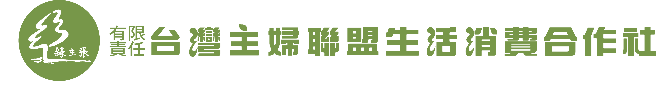 入社志願書入社志願書入社志願書入社志願書入社志願書入社志願書入社志願書入社志願書入社志願書入社志願書入社志願書※姓名※姓名※性別※性別※性別□女　□男□女　□男□女　□男□女　□男社員編號※身分證號碼/居留證號碼※身分證號碼/居留證號碼※國籍※國籍※國籍※生日西元    年   月   日西元    年   月   日※戶籍地址※戶籍地址□ □ □         縣/市         鄉/鎮/市/區         里      鄰           路/街    段 巷      弄      號      樓□ □ □         縣/市         鄉/鎮/市/區         里      鄰           路/街    段 巷      弄      號      樓□ □ □         縣/市         鄉/鎮/市/區         里      鄰           路/街    段 巷      弄      號      樓□ □ □         縣/市         鄉/鎮/市/區         里      鄰           路/街    段 巷      弄      號      樓□ □ □         縣/市         鄉/鎮/市/區         里      鄰           路/街    段 巷      弄      號      樓□ □ □         縣/市         鄉/鎮/市/區         里      鄰           路/街    段 巷      弄      號      樓□ □ □         縣/市         鄉/鎮/市/區         里      鄰           路/街    段 巷      弄      號      樓□ □ □         縣/市         鄉/鎮/市/區         里      鄰           路/街    段 巷      弄      號      樓□ □ □         縣/市         鄉/鎮/市/區         里      鄰           路/街    段 巷      弄      號      樓□ □ □         縣/市         鄉/鎮/市/區         里      鄰           路/街    段 巷      弄      號      樓※通訊地址※通訊地址□同戶籍地   □相異：□ □ □         縣/市         鄉/鎮/市/區         里      鄰路/街       段     巷      弄      號      樓□同戶籍地   □相異：□ □ □         縣/市         鄉/鎮/市/區         里      鄰路/街       段     巷      弄      號      樓□同戶籍地   □相異：□ □ □         縣/市         鄉/鎮/市/區         里      鄰路/街       段     巷      弄      號      樓□同戶籍地   □相異：□ □ □         縣/市         鄉/鎮/市/區         里      鄰路/街       段     巷      弄      號      樓□同戶籍地   □相異：□ □ □         縣/市         鄉/鎮/市/區         里      鄰路/街       段     巷      弄      號      樓□同戶籍地   □相異：□ □ □         縣/市         鄉/鎮/市/區         里      鄰路/街       段     巷      弄      號      樓□同戶籍地   □相異：□ □ □         縣/市         鄉/鎮/市/區         里      鄰路/街       段     巷      弄      號      樓□同戶籍地   □相異：□ □ □         縣/市         鄉/鎮/市/區         里      鄰路/街       段     巷      弄      號      樓□同戶籍地   □相異：□ □ □         縣/市         鄉/鎮/市/區         里      鄰路/街       段     巷      弄      號      樓□同戶籍地   □相異：□ □ □         縣/市         鄉/鎮/市/區         里      鄰路/街       段     巷      弄      號      樓※連絡電話※連絡電話公（    ）公（    ）公（    ）宅（    ）宅（    ）宅（    ）宅（    ）宅（    ）手機手機E-mail/E-mail/教育程度□國小  □國中  □高中職  □專科  □大學  □碩士  □博士□國小  □國中  □高中職  □專科  □大學  □碩士  □博士□國小  □國中  □高中職  □專科  □大學  □碩士  □博士□國小  □國中  □高中職  □專科  □大學  □碩士  □博士行業別行業別□全職學生  □全職工作者  □兼職工作者(含自由業者)  □家管  □退休  □其他□全職學生  □全職工作者  □兼職工作者(含自由業者)  □家管  □退休  □其他□全職學生  □全職工作者  □兼職工作者(含自由業者)  □家管  □退休  □其他□全職學生  □全職工作者  □兼職工作者(含自由業者)  □家管  □退休  □其他□全職學生  □全職工作者  □兼職工作者(含自由業者)  □家管  □退休  □其他□全職學生  □全職工作者  □兼職工作者(含自由業者)  □家管  □退休  □其他□全職學生  □全職工作者  □兼職工作者(含自由業者)  □家管  □退休  □其他□全職學生  □全職工作者  □兼職工作者(含自由業者)  □家管  □退休  □其他□全職學生  □全職工作者  □兼職工作者(含自由業者)  □家管  □退休  □其他□全職學生  □全職工作者  □兼職工作者(含自由業者)  □家管  □退休  □其他訊息來源訊息來源□報章媒體  □網站  □路過站所  □社員介紹 □活動  □鄰里長/社區服務單位  □其他□報章媒體  □網站  □路過站所  □社員介紹 □活動  □鄰里長/社區服務單位  □其他□報章媒體  □網站  □路過站所  □社員介紹 □活動  □鄰里長/社區服務單位  □其他□報章媒體  □網站  □路過站所  □社員介紹 □活動  □鄰里長/社區服務單位  □其他□報章媒體  □網站  □路過站所  □社員介紹 □活動  □鄰里長/社區服務單位  □其他□報章媒體  □網站  □路過站所  □社員介紹 □活動  □鄰里長/社區服務單位  □其他□報章媒體  □網站  □路過站所  □社員介紹 □活動  □鄰里長/社區服務單位  □其他□報章媒體  □網站  □路過站所  □社員介紹 □活動  □鄰里長/社區服務單位  □其他□報章媒體  □網站  □路過站所  □社員介紹 □活動  □鄰里長/社區服務單位  □其他□報章媒體  □網站  □路過站所  □社員介紹 □活動  □鄰里長/社區服務單位  □其他※月刊領取※月刊領取□至          站領取   □郵寄通訊地址   □不領取(官網閱覽)□至          站領取   □郵寄通訊地址   □不領取(官網閱覽)□至          站領取   □郵寄通訊地址   □不領取(官網閱覽)□至          站領取   □郵寄通訊地址   □不領取(官網閱覽)□至          站領取   □郵寄通訊地址   □不領取(官網閱覽)□至          站領取   □郵寄通訊地址   □不領取(官網閱覽)□至          站領取   □郵寄通訊地址   □不領取(官網閱覽)□至          站領取   □郵寄通訊地址   □不領取(官網閱覽)□至          站領取   □郵寄通訊地址   □不領取(官網閱覽)□至          站領取   □郵寄通訊地址   □不領取(官網閱覽)本人已閱讀並同意或遵守以下事項：請詳讀下方之個人資料保護法法定告知事項。 社員如需查詢、閱覽、製給複製本、補充、更正、停止或刪除個人資料，請洽詢(02)2999-6122 分機221 社籍管理專員 (週一至週五09:00-17:00)。二、願遵守本社章程及相關法令之義務、繳納股金及年費、參加社務活動、忠實利用合作社產品。三、每年依規章繳交之年費，於退社時不得請求退費。四、欲入社之外籍人士需於中華民國境內居住滿 183 天。五、入社之申請請於說明會後一個月內辦理，若超過時間，須重新參加入社說明會再得提出申請。六、本社為有限責任組織，社員所擔負之責任以其認繳股額為限。七、依合作社法第七條規定「合作社得免徵所得稅及營業稅」，免開立發票。※入社申請人簽名：　　　　　　　　　　   申請日期：        年     月     日本人已閱讀並同意或遵守以下事項：請詳讀下方之個人資料保護法法定告知事項。 社員如需查詢、閱覽、製給複製本、補充、更正、停止或刪除個人資料，請洽詢(02)2999-6122 分機221 社籍管理專員 (週一至週五09:00-17:00)。二、願遵守本社章程及相關法令之義務、繳納股金及年費、參加社務活動、忠實利用合作社產品。三、每年依規章繳交之年費，於退社時不得請求退費。四、欲入社之外籍人士需於中華民國境內居住滿 183 天。五、入社之申請請於說明會後一個月內辦理，若超過時間，須重新參加入社說明會再得提出申請。六、本社為有限責任組織，社員所擔負之責任以其認繳股額為限。七、依合作社法第七條規定「合作社得免徵所得稅及營業稅」，免開立發票。※入社申請人簽名：　　　　　　　　　　   申請日期：        年     月     日本人已閱讀並同意或遵守以下事項：請詳讀下方之個人資料保護法法定告知事項。 社員如需查詢、閱覽、製給複製本、補充、更正、停止或刪除個人資料，請洽詢(02)2999-6122 分機221 社籍管理專員 (週一至週五09:00-17:00)。二、願遵守本社章程及相關法令之義務、繳納股金及年費、參加社務活動、忠實利用合作社產品。三、每年依規章繳交之年費，於退社時不得請求退費。四、欲入社之外籍人士需於中華民國境內居住滿 183 天。五、入社之申請請於說明會後一個月內辦理，若超過時間，須重新參加入社說明會再得提出申請。六、本社為有限責任組織，社員所擔負之責任以其認繳股額為限。七、依合作社法第七條規定「合作社得免徵所得稅及營業稅」，免開立發票。※入社申請人簽名：　　　　　　　　　　   申請日期：        年     月     日本人已閱讀並同意或遵守以下事項：請詳讀下方之個人資料保護法法定告知事項。 社員如需查詢、閱覽、製給複製本、補充、更正、停止或刪除個人資料，請洽詢(02)2999-6122 分機221 社籍管理專員 (週一至週五09:00-17:00)。二、願遵守本社章程及相關法令之義務、繳納股金及年費、參加社務活動、忠實利用合作社產品。三、每年依規章繳交之年費，於退社時不得請求退費。四、欲入社之外籍人士需於中華民國境內居住滿 183 天。五、入社之申請請於說明會後一個月內辦理，若超過時間，須重新參加入社說明會再得提出申請。六、本社為有限責任組織，社員所擔負之責任以其認繳股額為限。七、依合作社法第七條規定「合作社得免徵所得稅及營業稅」，免開立發票。※入社申請人簽名：　　　　　　　　　　   申請日期：        年     月     日本人已閱讀並同意或遵守以下事項：請詳讀下方之個人資料保護法法定告知事項。 社員如需查詢、閱覽、製給複製本、補充、更正、停止或刪除個人資料，請洽詢(02)2999-6122 分機221 社籍管理專員 (週一至週五09:00-17:00)。二、願遵守本社章程及相關法令之義務、繳納股金及年費、參加社務活動、忠實利用合作社產品。三、每年依規章繳交之年費，於退社時不得請求退費。四、欲入社之外籍人士需於中華民國境內居住滿 183 天。五、入社之申請請於說明會後一個月內辦理，若超過時間，須重新參加入社說明會再得提出申請。六、本社為有限責任組織，社員所擔負之責任以其認繳股額為限。七、依合作社法第七條規定「合作社得免徵所得稅及營業稅」，免開立發票。※入社申請人簽名：　　　　　　　　　　   申請日期：        年     月     日本人已閱讀並同意或遵守以下事項：請詳讀下方之個人資料保護法法定告知事項。 社員如需查詢、閱覽、製給複製本、補充、更正、停止或刪除個人資料，請洽詢(02)2999-6122 分機221 社籍管理專員 (週一至週五09:00-17:00)。二、願遵守本社章程及相關法令之義務、繳納股金及年費、參加社務活動、忠實利用合作社產品。三、每年依規章繳交之年費，於退社時不得請求退費。四、欲入社之外籍人士需於中華民國境內居住滿 183 天。五、入社之申請請於說明會後一個月內辦理，若超過時間，須重新參加入社說明會再得提出申請。六、本社為有限責任組織，社員所擔負之責任以其認繳股額為限。七、依合作社法第七條規定「合作社得免徵所得稅及營業稅」，免開立發票。※入社申請人簽名：　　　　　　　　　　   申請日期：        年     月     日本人已閱讀並同意或遵守以下事項：請詳讀下方之個人資料保護法法定告知事項。 社員如需查詢、閱覽、製給複製本、補充、更正、停止或刪除個人資料，請洽詢(02)2999-6122 分機221 社籍管理專員 (週一至週五09:00-17:00)。二、願遵守本社章程及相關法令之義務、繳納股金及年費、參加社務活動、忠實利用合作社產品。三、每年依規章繳交之年費，於退社時不得請求退費。四、欲入社之外籍人士需於中華民國境內居住滿 183 天。五、入社之申請請於說明會後一個月內辦理，若超過時間，須重新參加入社說明會再得提出申請。六、本社為有限責任組織，社員所擔負之責任以其認繳股額為限。七、依合作社法第七條規定「合作社得免徵所得稅及營業稅」，免開立發票。※入社申請人簽名：　　　　　　　　　　   申請日期：        年     月     日本人已閱讀並同意或遵守以下事項：請詳讀下方之個人資料保護法法定告知事項。 社員如需查詢、閱覽、製給複製本、補充、更正、停止或刪除個人資料，請洽詢(02)2999-6122 分機221 社籍管理專員 (週一至週五09:00-17:00)。二、願遵守本社章程及相關法令之義務、繳納股金及年費、參加社務活動、忠實利用合作社產品。三、每年依規章繳交之年費，於退社時不得請求退費。四、欲入社之外籍人士需於中華民國境內居住滿 183 天。五、入社之申請請於說明會後一個月內辦理，若超過時間，須重新參加入社說明會再得提出申請。六、本社為有限責任組織，社員所擔負之責任以其認繳股額為限。七、依合作社法第七條規定「合作社得免徵所得稅及營業稅」，免開立發票。※入社申請人簽名：　　　　　　　　　　   申請日期：        年     月     日本人已閱讀並同意或遵守以下事項：請詳讀下方之個人資料保護法法定告知事項。 社員如需查詢、閱覽、製給複製本、補充、更正、停止或刪除個人資料，請洽詢(02)2999-6122 分機221 社籍管理專員 (週一至週五09:00-17:00)。二、願遵守本社章程及相關法令之義務、繳納股金及年費、參加社務活動、忠實利用合作社產品。三、每年依規章繳交之年費，於退社時不得請求退費。四、欲入社之外籍人士需於中華民國境內居住滿 183 天。五、入社之申請請於說明會後一個月內辦理，若超過時間，須重新參加入社說明會再得提出申請。六、本社為有限責任組織，社員所擔負之責任以其認繳股額為限。七、依合作社法第七條規定「合作社得免徵所得稅及營業稅」，免開立發票。※入社申請人簽名：　　　　　　　　　　   申請日期：        年     月     日本人已閱讀並同意或遵守以下事項：請詳讀下方之個人資料保護法法定告知事項。 社員如需查詢、閱覽、製給複製本、補充、更正、停止或刪除個人資料，請洽詢(02)2999-6122 分機221 社籍管理專員 (週一至週五09:00-17:00)。二、願遵守本社章程及相關法令之義務、繳納股金及年費、參加社務活動、忠實利用合作社產品。三、每年依規章繳交之年費，於退社時不得請求退費。四、欲入社之外籍人士需於中華民國境內居住滿 183 天。五、入社之申請請於說明會後一個月內辦理，若超過時間，須重新參加入社說明會再得提出申請。六、本社為有限責任組織，社員所擔負之責任以其認繳股額為限。七、依合作社法第七條規定「合作社得免徵所得稅及營業稅」，免開立發票。※入社申請人簽名：　　　　　　　　　　   申請日期：        年     月     日本人已閱讀並同意或遵守以下事項：請詳讀下方之個人資料保護法法定告知事項。 社員如需查詢、閱覽、製給複製本、補充、更正、停止或刪除個人資料，請洽詢(02)2999-6122 分機221 社籍管理專員 (週一至週五09:00-17:00)。二、願遵守本社章程及相關法令之義務、繳納股金及年費、參加社務活動、忠實利用合作社產品。三、每年依規章繳交之年費，於退社時不得請求退費。四、欲入社之外籍人士需於中華民國境內居住滿 183 天。五、入社之申請請於說明會後一個月內辦理，若超過時間，須重新參加入社說明會再得提出申請。六、本社為有限責任組織，社員所擔負之責任以其認繳股額為限。七、依合作社法第七條規定「合作社得免徵所得稅及營業稅」，免開立發票。※入社申請人簽名：　　　　　　　　　　   申請日期：        年     月     日本人已閱讀並同意或遵守以下事項：請詳讀下方之個人資料保護法法定告知事項。 社員如需查詢、閱覽、製給複製本、補充、更正、停止或刪除個人資料，請洽詢(02)2999-6122 分機221 社籍管理專員 (週一至週五09:00-17:00)。二、願遵守本社章程及相關法令之義務、繳納股金及年費、參加社務活動、忠實利用合作社產品。三、每年依規章繳交之年費，於退社時不得請求退費。四、欲入社之外籍人士需於中華民國境內居住滿 183 天。五、入社之申請請於說明會後一個月內辦理，若超過時間，須重新參加入社說明會再得提出申請。六、本社為有限責任組織，社員所擔負之責任以其認繳股額為限。七、依合作社法第七條規定「合作社得免徵所得稅及營業稅」，免開立發票。※入社申請人簽名：　　　　　　　　　　   申請日期：        年     月     日入社說明會解說員簽名(解說員社員編號：             )       年     月     日(解說員社員編號：             )       年     月     日(解說員社員編號：             )       年     月     日覆核確認：□股金及年費繳交 □※身分證資料核對覆核人簽名：       年     月     日覆核確認：□股金及年費繳交 □※身分證資料核對覆核人簽名：       年     月     日覆核確認：□股金及年費繳交 □※身分證資料核對覆核人簽名：       年     月     日覆核確認：□股金及年費繳交 □※身分證資料核對覆核人簽名：       年     月     日覆核確認：□股金及年費繳交 □※身分證資料核對覆核人簽名：       年     月     日覆核確認：□股金及年費繳交 □※身分證資料核對覆核人簽名：       年     月     日覆核確認：□股金及年費繳交 □※身分證資料核對覆核人簽名：       年     月     日覆核確認：□股金及年費繳交 □※身分證資料核對覆核人簽名：       年     月     日